Fiche Séquence PES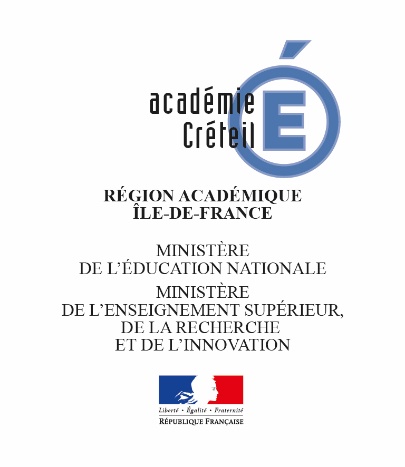 Diagnostic affiné au regard du synopsis :Diagnostic affiné au regard du synopsis :Objectif pour la promotion de la santé :Objectif pour la promotion de la santé :Cycle concerné et niveau(x) de classe touché(s) :Cycle concerné et niveau(x) de classe touché(s) :Description (succincte) de la séquence (5 lignes max), durée estimée :Description (succincte) de la séquence (5 lignes max), durée estimée :Disciplines concernées et relation avec les programmes :Disciplines concernées et relation avec les programmes :Mise en évidence du continuum de la séquence concernée entre les disciplines :Mise en évidence du continuum de la séquence concernée entre les disciplines : Personnels de l’établissement concernés : Partenaires  extérieurs sollicités :Forme de la trace conservée dans le cadre de l’action servant de base à l’évaluation du DNB:Forme de la trace conservée dans le cadre de l’action servant de base à l’évaluation du DNB:Liens avec les autres parcours :Liens avec les autres parcours :